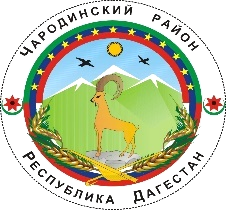 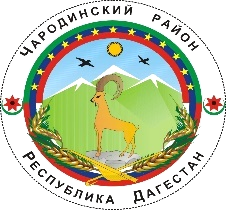 Р Е С П У Б Л И К А   Д А Г Е С Т А Н   МУНИЦИПАЛЬНОЕ ОБРАЗОВАНИЕ «ЧАРОДИНСКИЙ РАЙОН» СОБРАНИЕ ДЕПУТАТОВ РД. Чародинский район, с. Цуриб пл. И. Шамиля 368450                                                                                                                          тел/факс  55-36-27, 55-36-23                                                                             E-mail: charodarayon@e-dag.ru                                                                                                                            30.03.2023г.                                                                                                                      с. ЦурибРЕШЕНИЕ № 107Отчет о результатах деятельности главы и администрации муниципального образования «Чародинский район» за 2022год.В соответствии с Федеральным законом № 131-ФЗ от 06.2003 г. «Об общих принципах организации местного самоуправления в Российской Федерации», статьи 28 Устава муниципального образования «Чародинский район», Собрание депутатов муниципального района.  Решило:1. Утвердить отчет о результатах деятельности главы и администрации муниципального образования «Чародинский район» за 2022 год. 2. Признать работу главы и администрации муниципального образования «Чародинский район» за 2022 год удовлетворительной. 3. Настоящее решение подлежит опубликованию в районной газете «Чарада» и размещению на официальном сайте администрации муниципального образования «Чародинский район»Председатель Собрания депутатов    муниципального образования            «Чародинский район»                                                        К. М. Махачев